Activities and IdeasActivities and IdeasActivities and IdeasActivities and IdeasEVERYDAY ACTIVITIESEVERYDAY ACTIVITIESEVERYDAY ACTIVITIESEVERYDAY ACTIVITIESREAD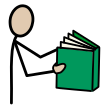 Read books or information online about your favourite animal.MOVE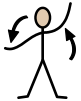 Animal dancing. Play some music and dance like a monkey. Stop the music and freeze like a monkey. Choose a different animal and keep going. Play with another family member.  DRAW OR WRITE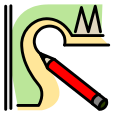 After reading about your favourite animal draw or write some facts that you learnt.  SPEAK AND LISTEN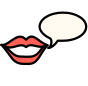 Choose a family member or friend who doesn’t know your favourite animal. Give them some clues about the animal and see if they can guess it.DURING THIS WEEKDURING THIS WEEKDURING THIS WEEKDURING THIS WEEKFINE MOTOR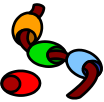 Cut and peel fruit and vegetables for the favourite animal activity (COOK).CREATIVE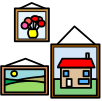 Make some ‘pet’ rocks or leaves. Give them names and create life stories for them.CONSTRUCTION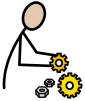 Use Lego, blocks, cardboard boxes to make a town for your pet rocks/leaves to live in. What will you need to build? Shops, houses, a playground?COOK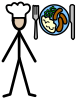 Think of your favourite animal. Can you make a picture of it using fruit and vegetable pieces (FINE MOTOR)? Name the parts as you eat them. Does the food taste different if it is an animal’s nose or ear?GAMES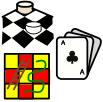 Play a board game. How could you explain the rules to someone who has never played this game? How could you make the game easier or harder? What do you like about the game?CONNECT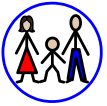 Ask someone to tell you about the plants in the garden or near your house. Talk about which animals might live in, eat and use these plants?ACTIVE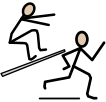 Climb a tree near your house with an adult. They might just like to watch, or join in with you.RELAXATION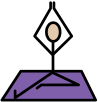 Learn 5 yoga poses. Do them over and over again. Can you do them without looking?MUSIC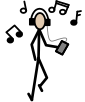 Put some water in glasses. Use different amounts of water in each glass. Tap them with a spoon. Make high or low sounds.TECHNOLOGY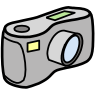 Learn about keeping pets. What do they need? What would be the easiest pet to look after? What would be a hard pet to look after?HELPING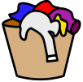 Feed your pets. How often do they need to be fed? How much? Talk about what foods are good for your pet.If you don’t have any pets, ask a neighbour or friend.FREE CHOICE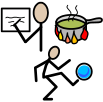 Choose something you would like to do.